Приложение 1к Положению об официальных символах(гербе и флаге) Новоазовскогомуниципального округа ДонецкойНародной РеспубликиГерб Новоазовского муниципального округа Донецкой Народной Республики(примеры воспроизведения в цвете)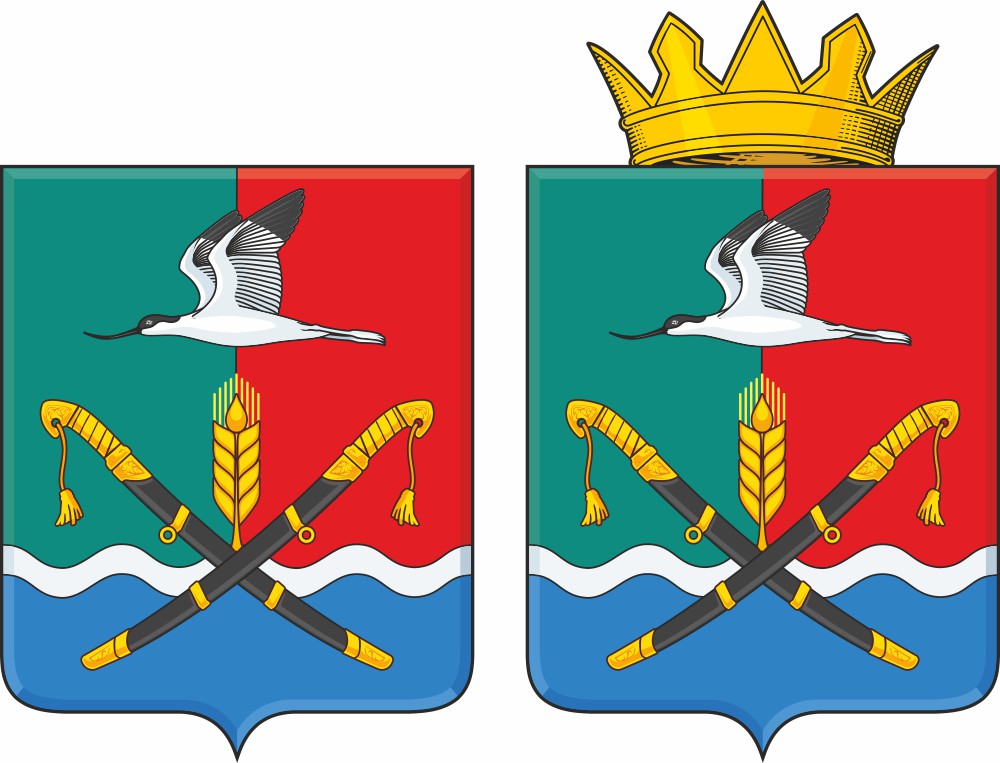 